В соответствии с Федеральным законом от 29.12.2012 г. № 273-ФЗ «Об образовании                  в Российской Федерации», «Порядком приема на обучение по образовательным программам высшего образования – программам бакалавриата, программам специалитета, программам магистратуры», утвержденным приказом Министерства науки и высшего образования Российской Федерации от 21.08.2020 г. № 1076  приказываю:Зачислить с 01 сентября 2023 г. обучающимися первого курса заочной формы обучения по образовательным программам бакалавриата следующих граждан, успешно прошедших по конкурсу и заключивших договор об оказании платных образовательных услуг:Зачислить с 01 сентября 2023 г. обучающимися первого курса очно-заочной формы обучения по образовательным программам бакалавриата следующих граждан, успешно прошедших по конкурсу и заключивших договор об оказании платных образовательных услуг:3. Контроль исполнения приказа оставляю за собойРектор							                                                   	                          Б.Ч. МесхиПриказ подписанИсп.: Буряков С.А. 24-75  Рассылка: общий отдел, ПК, ПФУ, ОМОД, УБУиО, Отдел по работе с обучающимися, мобилизационное управление, студенческий городок, НТБ, УЦОТ, первичная профсоюзная организация обучающихся, ССОИГ, ИТ (филиал) ДГТУ в г. Волгодонске.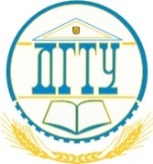 МИНИСТЕРСТВО НАУКИ И ВЫСШЕГО ОБРАЗОВАНИЯ РОССИЙСКОЙ ФЕДЕРАЦИИФЕДЕРАЛЬНОЕ ГОСУДАРСТВЕННОЕ БЮДЖЕТНОЕ ОБРАЗОВАТЕЛЬНОЕ УЧРЕЖДЕНИЕ ВЫСШЕГО ОБРАЗОВАНИЯ
 «ДОНСКОЙ ГОСУДАРСТВЕННЫЙ ТЕХНИЧЕСКИЙ УНИВЕРСИТЕТ»(ДГТУ)П Р И К А З«01» августа 2023 г.	                                             					№ 3715-ЛС-Ог. Ростов-на-ДонуО зачислении на 1 курс заочной и очно-заочной форм обучения по образовательным программам бакалавриата в Донской государственный технический университет для обучения в Институте технологий (филиале) ДГТУ в г. Волгодонске на 2023/2024 учебный год на места по договору об оказании платных образовательных услугНаправление: 09.03.02 Информационные системы и технологииНаправление: 09.03.02 Информационные системы и технологииНаправление: 09.03.02 Информационные системы и технологииНаправление: 09.03.02 Информационные системы и технологииНаправление: 09.03.02 Информационные системы и технологииНаправление: 09.03.02 Информационные системы и технологииЗачетная книжкаГражданствоБаллыОбразовательная программа: Информационные системы и технологииОбразовательная программа: Информационные системы и технологииОбразовательная программа: Информационные системы и технологииОбразовательная программа: Информационные системы и технологииОбразовательная программа: Информационные системы и технологииОбразовательная программа: Информационные системы и технологииОбразовательная программа: Информационные системы и технологииОбразовательная программа: Информационные системы и технологии1Махмудов Исмоил Искандар ОглыМахмудов Исмоил Искандар ОглыМахмудов Исмоил Искандар ОглыМахмудов Исмоил Искандар ОглыМахмудов Исмоил Искандар Оглы2344335Россия1492Козлов Даниил АлексеевичКозлов Даниил АлексеевичКозлов Даниил АлексеевичКозлов Даниил АлексеевичКозлов Даниил Алексеевич2398877Россия123Направление: 15.03.05 Конструкторско-технологическое обеспечение машиностроительных производствНаправление: 15.03.05 Конструкторско-технологическое обеспечение машиностроительных производствНаправление: 15.03.05 Конструкторско-технологическое обеспечение машиностроительных производствНаправление: 15.03.05 Конструкторско-технологическое обеспечение машиностроительных производствНаправление: 15.03.05 Конструкторско-технологическое обеспечение машиностроительных производствНаправление: 15.03.05 Конструкторско-технологическое обеспечение машиностроительных производствЗачетная книжкаГражданствоБаллыОбразовательная программа: Технология машиностроенияОбразовательная программа: Технология машиностроенияОбразовательная программа: Технология машиностроенияОбразовательная программа: Технология машиностроенияОбразовательная программа: Технология машиностроенияОбразовательная программа: Технология машиностроенияОбразовательная программа: Технология машиностроенияОбразовательная программа: Технология машиностроения1Петров Антон АлексеевичПетров Антон АлексеевичПетров Антон АлексеевичПетров Антон АлексеевичПетров Антон Алексеевич2315269Россия1612Донсков Дмитрий СергеевичДонсков Дмитрий СергеевичДонсков Дмитрий СергеевичДонсков Дмитрий СергеевичДонсков Дмитрий Сергеевич2314831Россия1443Черпаков Никита СергеевичЧерпаков Никита СергеевичЧерпаков Никита СергеевичЧерпаков Никита СергеевичЧерпаков Никита Сергеевич2359955Россия123Направление: 39.03.02 Социальная работаНаправление: 39.03.02 Социальная работаНаправление: 39.03.02 Социальная работаНаправление: 39.03.02 Социальная работаНаправление: 39.03.02 Социальная работаНаправление: 39.03.02 Социальная работаЗачетная книжкаГражданствоБаллыОбразовательная программа: Социальная работа в системе социальных службОбразовательная программа: Социальная работа в системе социальных службОбразовательная программа: Социальная работа в системе социальных службОбразовательная программа: Социальная работа в системе социальных службОбразовательная программа: Социальная работа в системе социальных службОбразовательная программа: Социальная работа в системе социальных службОбразовательная программа: Социальная работа в системе социальных службОбразовательная программа: Социальная работа в системе социальных служб1Синичкина Юлия ВадимовнаСиничкина Юлия ВадимовнаСиничкина Юлия ВадимовнаСиничкина Юлия ВадимовнаСиничкина Юлия Вадимовна2352767Россия2102Ковалёва Екатерина НиколаевнаКовалёва Екатерина НиколаевнаКовалёва Екатерина НиколаевнаКовалёва Екатерина НиколаевнаКовалёва Екатерина Николаевна2382712Россия2043Ростовская Елена МихайловнаРостовская Елена МихайловнаРостовская Елена МихайловнаРостовская Елена МихайловнаРостовская Елена Михайловна2329184Россия193Направление: 44.03.01 Педагогическое образованиеНаправление: 44.03.01 Педагогическое образованиеНаправление: 44.03.01 Педагогическое образованиеНаправление: 44.03.01 Педагогическое образованиеНаправление: 44.03.01 Педагогическое образованиеНаправление: 44.03.01 Педагогическое образованиеЗачетная книжкаГражданствоБаллыОбразовательная программа: Начальное образованиеОбразовательная программа: Начальное образованиеОбразовательная программа: Начальное образованиеОбразовательная программа: Начальное образованиеОбразовательная программа: Начальное образованиеОбразовательная программа: Начальное образованиеОбразовательная программа: Начальное образованиеОбразовательная программа: Начальное образование1Нелипо Яна АлексеевнаНелипо Яна АлексеевнаНелипо Яна АлексеевнаНелипо Яна АлексеевнаНелипо Яна Алексеевна2337729Россия2182Кулинченко Каролина АнатольевнаКулинченко Каролина АнатольевнаКулинченко Каролина АнатольевнаКулинченко Каролина АнатольевнаКулинченко Каролина Анатольевна2394623Россия2183Смирнова Алена АлександровнаСмирнова Алена АлександровнаСмирнова Алена АлександровнаСмирнова Алена АлександровнаСмирнова Алена Александровна2369185Россия1754Шульга Ангелина НиколаевнаШульга Ангелина НиколаевнаШульга Ангелина НиколаевнаШульга Ангелина НиколаевнаШульга Ангелина Николаевна2396457Россия1585Савенок Сабина ЕвгеньевнаСавенок Сабина ЕвгеньевнаСавенок Сабина ЕвгеньевнаСавенок Сабина ЕвгеньевнаСавенок Сабина Евгеньевна2371293Россия178Образовательная программа: Начальное образованиеОбразовательная программа: Начальное образованиеОбразовательная программа: Начальное образованиеОбразовательная программа: Начальное образованиеОбразовательная программа: Начальное образованиеОбразовательная программа: Начальное образованиеОбразовательная программа: Начальное образованиеОбразовательная программа: Начальное образование1Британова Анжелика ЕвгеньевнаБританова Анжелика ЕвгеньевнаБританова Анжелика ЕвгеньевнаБританова Анжелика ЕвгеньевнаБританова Анжелика Евгеньевна2354842Россия2452Волошина Мария ИгоревнаВолошина Мария ИгоревнаВолошина Мария ИгоревнаВолошина Мария ИгоревнаВолошина Мария Игоревна2311212Россия2253Нечепуренко Алина СергеевнаНечепуренко Алина СергеевнаНечепуренко Алина СергеевнаНечепуренко Алина СергеевнаНечепуренко Алина Сергеевна2339585Россия2184Гендлер Ангелина НиколаевнаГендлер Ангелина НиколаевнаГендлер Ангелина НиколаевнаГендлер Ангелина НиколаевнаГендлер Ангелина Николаевна2379117Россия2055Копанева София ВикторовнаКопанева София ВикторовнаКопанева София ВикторовнаКопанева София ВикторовнаКопанева София Викторовна2376256Россия2036Напалкова Анастасия ВикторовнаНапалкова Анастасия ВикторовнаНапалкова Анастасия ВикторовнаНапалкова Анастасия ВикторовнаНапалкова Анастасия Викторовна2373936Россия2017Табала Кристина СергеевнаТабала Кристина СергеевнаТабала Кристина СергеевнаТабала Кристина СергеевнаТабала Кристина Сергеевна2374126Россия158Образовательная программа: Начальное образованиеОбразовательная программа: Начальное образованиеОбразовательная программа: Начальное образованиеОбразовательная программа: Начальное образованиеОбразовательная программа: Начальное образованиеОбразовательная программа: Начальное образованиеОбразовательная программа: Начальное образованиеОбразовательная программа: Начальное образование1Алехина Анжелика РомановнаАлехина Анжелика РомановнаАлехина Анжелика РомановнаАлехина Анжелика РомановнаАлехина Анжелика Романовна2357525Россия157Направление: 37.03.01 ПсихологияНаправление: 37.03.01 ПсихологияНаправление: 37.03.01 ПсихологияНаправление: 37.03.01 ПсихологияНаправление: 37.03.01 ПсихологияНаправление: 37.03.01 ПсихологияЗачетная книжкаГражданствоБаллыОбразовательная программа: Психология в образованииОбразовательная программа: Психология в образованииОбразовательная программа: Психология в образованииОбразовательная программа: Психология в образованииОбразовательная программа: Психология в образованииОбразовательная программа: Психология в образованииОбразовательная программа: Психология в образованииОбразовательная программа: Психология в образовании1Чумак Елена ИгоревнаЧумак Елена ИгоревнаЧумак Елена ИгоревнаЧумак Елена ИгоревнаЧумак Елена Игоревна2335994Россия1982Егозарян Владимир АндреевичЕгозарян Владимир АндреевичЕгозарян Владимир АндреевичЕгозарян Владимир АндреевичЕгозарян Владимир Андреевич2312545Россия1953Гавриленко Инна АлександровнаГавриленко Инна АлександровнаГавриленко Инна АлександровнаГавриленко Инна АлександровнаГавриленко Инна Александровна2393268Россия1904Алекберова Светлана БорисовнаАлекберова Светлана БорисовнаАлекберова Светлана БорисовнаАлекберова Светлана БорисовнаАлекберова Светлана Борисовна2342825Россия158Направление: 38.03.01 Экономика Направление: 38.03.01 Экономика Направление: 38.03.01 Экономика Направление: 38.03.01 Экономика Направление: 38.03.01 Экономика Направление: 38.03.01 Экономика Зачетная книжкаГражданствоБаллыОбразовательная программа: Экономика и управление в организацииОбразовательная программа: Экономика и управление в организацииОбразовательная программа: Экономика и управление в организацииОбразовательная программа: Экономика и управление в организацииОбразовательная программа: Экономика и управление в организацииОбразовательная программа: Экономика и управление в организацииОбразовательная программа: Экономика и управление в организацииОбразовательная программа: Экономика и управление в организации1Карепина Ангелина ВладимировнаКарепина Ангелина ВладимировнаКарепина Ангелина ВладимировнаКарепина Ангелина ВладимировнаКарепина Ангелина Владимировна2314421Россия2132Скорикова Дарья АлександровнаСкорикова Дарья АлександровнаСкорикова Дарья АлександровнаСкорикова Дарья АлександровнаСкорикова Дарья Александровна2332424Россия1803Плотникова Маргарита НиколаевнаПлотникова Маргарита НиколаевнаПлотникова Маргарита НиколаевнаПлотникова Маргарита НиколаевнаПлотникова Маргарита Николаевна2311419Россия1524Пономарева Арина РомановнаПономарева Арина РомановнаПономарева Арина РомановнаПономарева Арина РомановнаПономарева Арина Романовна2398684Россия144Направление: 38.03.02 МенеджментНаправление: 38.03.02 МенеджментНаправление: 38.03.02 МенеджментНаправление: 38.03.02 МенеджментНаправление: 38.03.02 МенеджментНаправление: 38.03.02 МенеджментЗачетная книжкаГражданствоБаллыОбразовательная программа: Менеджмент коммерческих организацийОбразовательная программа: Менеджмент коммерческих организацийОбразовательная программа: Менеджмент коммерческих организацийОбразовательная программа: Менеджмент коммерческих организацийОбразовательная программа: Менеджмент коммерческих организацийОбразовательная программа: Менеджмент коммерческих организацийОбразовательная программа: Менеджмент коммерческих организацийОбразовательная программа: Менеджмент коммерческих организаций1Саидова Ангелина АрсеновнаСаидова Ангелина АрсеновнаСаидова Ангелина АрсеновнаСаидова Ангелина АрсеновнаСаидова Ангелина Арсеновна2327949Россия1842Родина Дарья ЕвгеньевнаРодина Дарья ЕвгеньевнаРодина Дарья ЕвгеньевнаРодина Дарья ЕвгеньевнаРодина Дарья Евгеньевна2373139Россия129